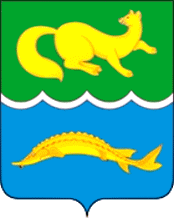 ВОРОГОВСКИЙ СЕЛЬСКИЙ СОВЕТ ДЕПУТАТОВТУРУХАНСКОГО РАЙОНАКРАСНОЯРСКОГО КРАЯР Е Ш Е Н И Е20.11.2020                                           с. Ворогово                               № 3-13О заключении договора безвозмездного пользованияНа основании письма начальника главного управления министерства РФ по делам ГО ЧС и ликвидации последствий стихийных бедствий по Красноярскому краю И.Н.Лисина.В соответствии с частью 4 статьи 15 Федерального закона от 06.10.2003 №131-ФЗ «Об общих принципах организации местного самоуправления в Российской Федерации», в целях обеспечения выполнения полномочий по решению вопросов местного значения, руководствуясь статьями 6,7 Устава Вороговского сельсовета Туруханского района Красноярского краяРЕШИЛ:Предоставить Главному управлению МЧС России по Красноярскому краю в безвозмездное пользование на 5 (пять) лет нежилое здание по адресу: Красноярский край, Туруханский район, с. Ворогово, ул.Школьная,д.2 А для отдельного поста 70 пожарно-спасательной части 8 пожарно-спасательного отряда, для использования в целях обеспечения пожарной безопасности объектов на территории Вороговского сельсовета..Решение вступает в силу в день, следующий за днём его официального опубликования в газете «Вороговский вестник» и подлежит размещению на сайте Вороговского сельсовета.Контроль за исполнением настоящего Решения возложить на заместителя главы Вороговского сельсовета Гаврюшенко В.В..Глава Вороговского сельсовета                         	     	М.П. Пшеничников Председатель Вороговского сельскогоСовета депутатов                                                   	Л.Н. Михеева 